Informasjonsskriv til bruker av bevegelsesensorDu tilbys bevegelsesensor. Sensoren er en liten boks som plasseres på gulvet på soverommet ditt. Sensoren kan tidsstyres og er et effektivt hjelpemiddel for å oppdage om du er unaturlig lenge borte fra sengen på natten og om noe kan ha skjedd deg (vandring på natt). Den kan innstilles på ulike måter, alt etter behov:Alarmen utløses umiddelbart etter at du reiser deg fra sengenAlarmen utløses når du står opp, og ikke legger deg igjen før etter et gitt tidspunkt. Det skal være mulig å ta seg en tur på toalettet uten at alarmen skal gå. Kommer du ikke tilbake innen gitt tidspunkt, kan det være noe har skjedd. MonteringTidspunktet for installering og oppstart avtales mellom deg, montør og hjemmetjenesten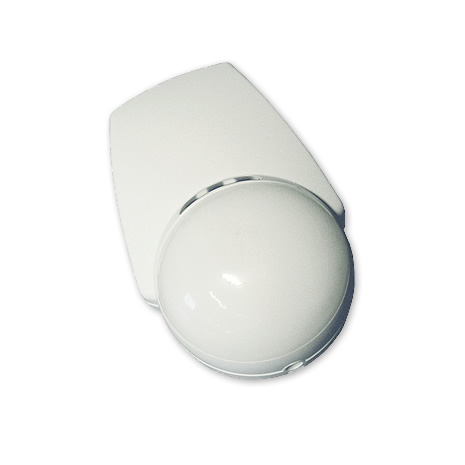 Sensoren er koblet opp mot responssenteret og de vil kontakte hjemmetjenesten som vil komme til deg når det går en alarm. Ved hjelp av denne bevegelsesnsoren vil vi raskere kunne gi deg en trygghet hvis du har falt eller ikke klarer finne tilbake til sengen. De opplysningene som blir gitt og oversikt over alarmene vil følge personopplysingsloven. Ta kontakt med ….. hvis det skulle være noen spørsmål vedrørende din nye sengesensor. …………….. kommune vil de kommende årene jobbet målrettet mot økt bruk av velferdsteknologi. Hensikten er at vi ved hjelp av teknologien kan:Sikre ditt behov for bedre hjelp og gi økt trygghet for deg og dine pårørende.Økt kvalitet på tilbudet fra tjenestenMulighet for at du skal kunne bo hjemme lengerVed hjelp av ulike sensorer kan løsningene tilpasses etter ditt behov. 